BOOKING FORM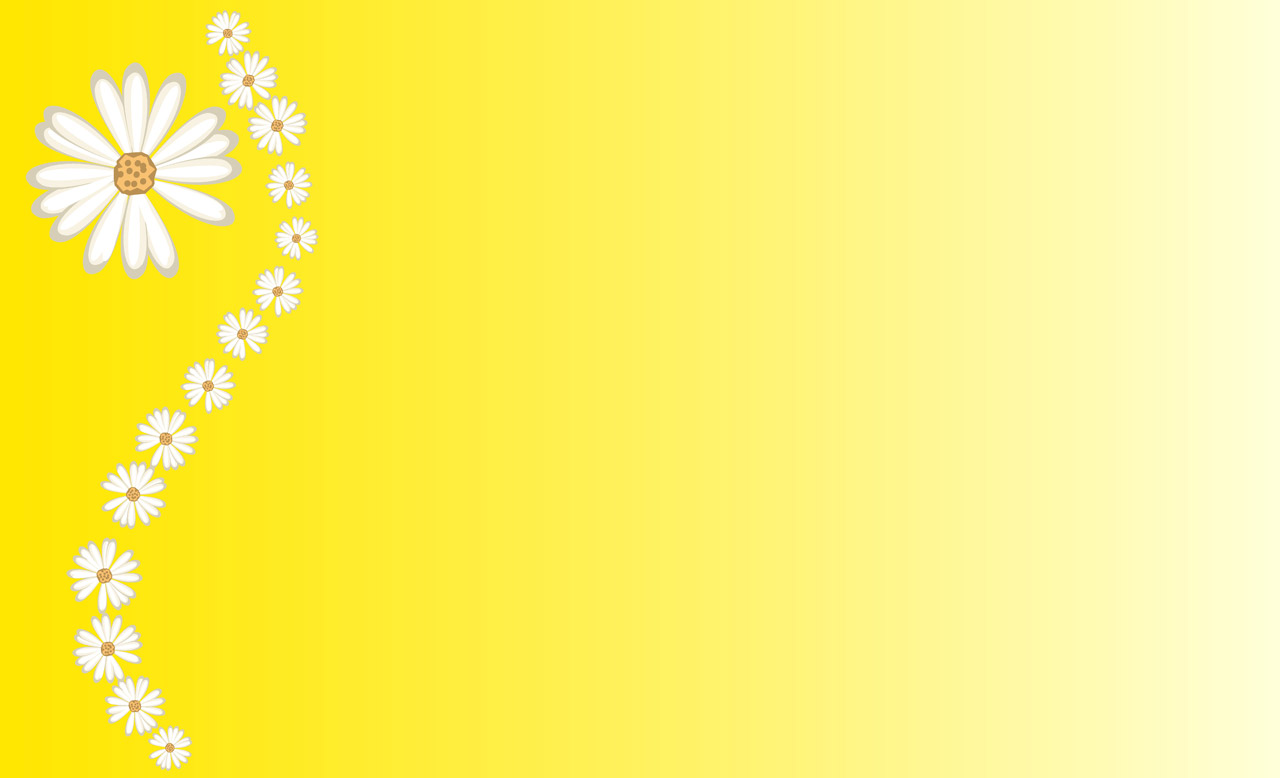 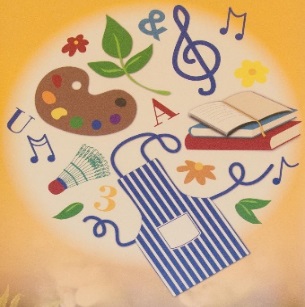 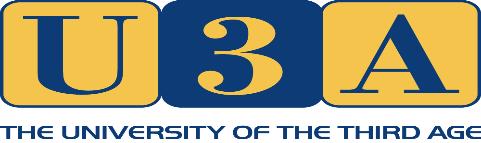 Visit –  Bristol, BBC and SS Great Britain ToursGetting there – Coach from Spinneys Lane bus stop at 7.00 a.m.Date – Saturday February 22nd 2020Cost - £40 per personOrganiser Name – Richard Tucker   Contact Details – ferndownu3a@googlemail.comPAYMENT - £15 per person  deposit, balance of £25 will be requested end of January 2020( Payments are non-refundable except in the case of cancellation of the visit by FU3A)EITHER Pay by bank transfer, complete form online, save it and attach to an email to:  ferndownu3a@googlemail.comBank transfer details - Payee: Ferndown U3A – Sort Code 30-93-25  – A/C no. 00766507(It is essential that you include as a reference your first name and surname)ORPrint and complete booking form and post with cheque made payable to Ferndown U3A.Send to: Ferndown U3A c/o 21 Braeside Road, West Moors, BH22 0JSFerndown U3A Visits Policy applies – for full details see www.ferndownu3a.co.ukMember’s NameHome Contact NumberEmergency Contact NameEmergency Contact NumberSecond Participant Name (Partner or Member only)Home Contact NumberEmergency Contact NameEmergency Contact NumberHow many tickets would you like to reserve?Any Special Requirements 